Asynchronous Learning for Grade 4-5 Extended FrenchWeek of December 14, 2020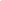 Les célébrationsPour apprendre plus des célébrations, tu peux regarder les vidéos créées par les enfants. Est-ce que tu peux faire des liens avec ta propre famille/culture?Une fête qui s’appelle EidLe Nouvel an chinoisLes traditions de ma familleLes célébrations juivesL’HalloweenMon super NoelLe Carnaval brésilienLe Festival de RichmondTraditions dans ma cultureBut d’apprentissage: Je regarde une vidéo à propos d’une célébration et j’utilise des stratégies d’écoute. Je démontre ma compréhension de plusieurs façons et je fais des liens.But d’apprentissage: Je regarde une vidéo à propos d’une célébration et j’utilise des stratégies d’écoute. Je démontre ma compréhension de plusieurs façons et je fais des liens.Instructions: Avant de visionner:Est-ce que tu as des célébrations spéciales dans ta famille et/ou dans ta culture? Quelles célébrations? (tu peux regarder des exemples à la page 8 dans ce dictionnaire de base)Comment est-ce qu’on fête ces célébrations? (ex. les vêtements spécifiques, les danses spéciales, la nourriture, la musique, les objets, etc?)Est-ce que tu as une célébration préférée? Pourquoi?Choisis et regarde une ou plusieurs vidéos de la série On fête ensemble sur le site Idéllo. Mets les sous-titres en français. Concentre-toi sur les mots familiers, les mots clés et les images que tu vois. Regarde la vidéo 2 ou 3 fois, si nécessaire, pour comprendre les grandes idées.Instructions: Avant de visionner:Est-ce que tu as des célébrations spéciales dans ta famille et/ou dans ta culture? Quelles célébrations? (tu peux regarder des exemples à la page 8 dans ce dictionnaire de base)Comment est-ce qu’on fête ces célébrations? (ex. les vêtements spécifiques, les danses spéciales, la nourriture, la musique, les objets, etc?)Est-ce que tu as une célébration préférée? Pourquoi?Choisis et regarde une ou plusieurs vidéos de la série On fête ensemble sur le site Idéllo. Mets les sous-titres en français. Concentre-toi sur les mots familiers, les mots clés et les images que tu vois. Regarde la vidéo 2 ou 3 fois, si nécessaire, pour comprendre les grandes idées.Quelle vidéo est-ce que tu as regardé? Quels sont les détails importants?Fais une représentation audio, visuelle ou écrite qui explique les détails importants de la célébration, par exemple:le nom de la célébrationpourquoi on la fêtequand la célébration se passece qu’on fait pour célébrer (les activités, la musique, la nourriture, les vêtements, etc)d’autres faits intéressantsExemples de formats: un diaporama dans Google Slides, un reportage oral en rôle, un livre illustré, un dessin, un collage de photos avec des mots..Pourquoi est-ce que tu penses que les célébrations sont importantes pour beaucoup de familles et de cultures? Je pense que les célébrations sont importantes parce que...Est-ce que tu veux participer à la célébration présentée dans la vidéo? Pourquoi ou pourquoi pas?Oui, je veux participer à la célébration parce que…Non, je ne veux pas participer à la célébration parce que…Invente une nouvelle célébration. Quel est le nom de cette nouvelle célébration? Comment est-ce qu’on célèbre (ex. les activités, la musique, la nourriture, les vêtements, etc)?Fais un petit remue-méninges (brainstorm) pour développer tes idées.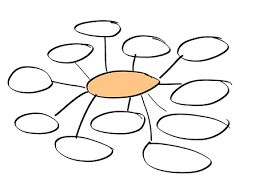 Fais une affiche (sur une feuille de papier ou dans Google Slides) pour annoncer cette nouvelle célébration et les détails importants et intéressants.  Dans la collection de vidéos On fête ensemble sur le site Idéllo, il y a aussi des vidéos des recettes (pages 3, 4 et 5). Souvent, la nourriture est un élément spécial d’une célébration.Regarde une ou plusieurs de ces vidéos.Fais une série de dessins pour illustrer chaque étape nécessaire pour préparer la recette.  (Étape #1, Étape #2, etc)Écris des mots importants pour chaque étape.Mots utiles: mélanger, ajouter, faire cuire, couper, laver, bouillir…)Est-ce que tu veux manger cette nourriture? Pourquoi ou pourquoi pas?Oui, je veux manger ___ parce que…Non, je ne veux pas manger ___ parce que…Quelle est ta nourriture préférée? Écris la marche à suivre (les étapes nécessaires) pour préparer ta nourriture préférée. J’aime manger ______.Pour préparer ____, voici les étapes.#1 -   _______#2 -  _______#3 -  _______ Pour aller plus loin:Tu peux regarder ces vidéos créées par les enfants à propos de la nourriture.Ma nourriture préféréeLa nourriture jamaicaineLa nourriture libanaise La nourriture bulgare